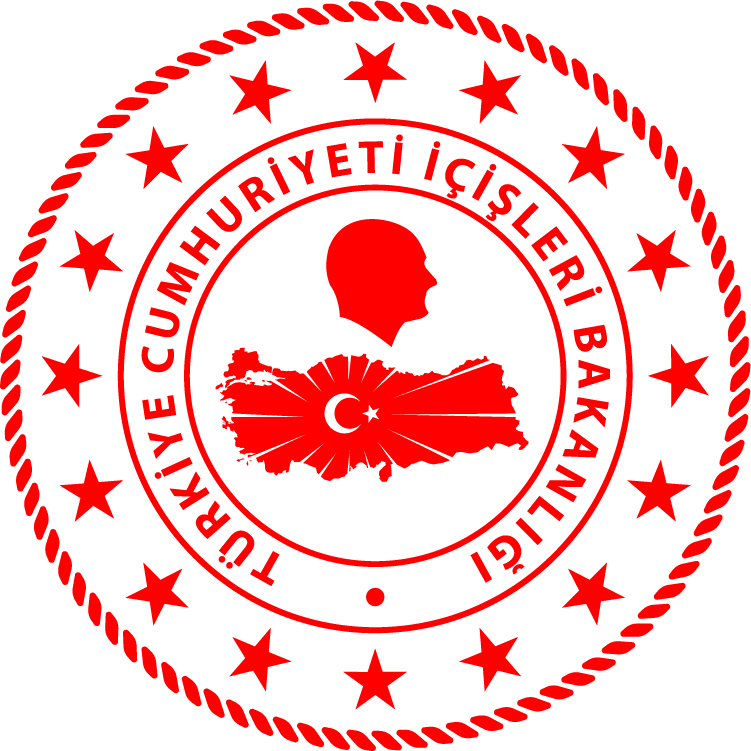 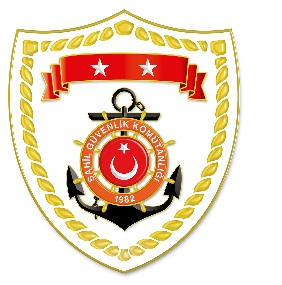 Ege BölgesiS.
NoTARİHMEVKİ VE ZAMANKURTARILAN SAYISIKURTARILAN/YEDEKLENEN TEKNE SAYISIAÇIKLAMA126 Nisan 2021İZMİR/Karaburun
20.5053-Karaburun açıklarında Yunanistan unsurları tarafından Türk Karasularına bırakılan can salı içerisindeki 53 düzensiz göçmen kurtarılmıştır.